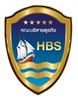 แบบฟอร์มการเสนอชื่อสถานประกอบการคณะ..............................................สาขาวิชา............................................ชื่อ-สกุล.......................................................................................................................รหัสนักศึกษา......................................................เบอร์โทรศัพท์...............................................ผลการเรียนรวม (ปัจจุบัน).................  E-mail..................................................................ชื่อสถานประกอบการ ............................................................................................................................................................................		            สถานประกอบการเดิม	         สถานประกอบการใหม่ตำแหน่งงาน (ที่นักศึกษาต้องการสมัคร)................................................................................................................................................ลักษณะงาน.............................................................................................................................................................................................................................................................................................................................................................................................................ที่อยู่สถานประกอบการ...........................................................................................................................................................................................................................................................................................................................................................................................เบอร์โทรศัพท์........................................................โทรสาร..............................................E-mail……………………...........................ชื่อ-สกุลผู้บริหารสูงสุดของสถานประกอบการ (เพื่อจัดทำหนังสือออก)...................................................ตำแหน่ง....................................ชื่อ-สกุลผู้ประสานงานของสถานประกอบการ (เพื่อการประสานงาน).......................................................................................................ตำแหน่ง................................................มือถือ...................................................................E-mail..........................................................เบอร์โทรศัพท์ (ที่ทำงาน)................................................................เบอร์โทรสาร (ที่ทำงาน)...................................................................								ลงชื่อ....................................................นักศึกษา								        (                                                    )							                 วันที่..........เดือน............................พ.ศ.............